АДМИНИСТРАЦИЯ ГОРОДА ЕВПАТОРИИ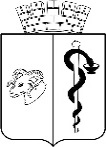 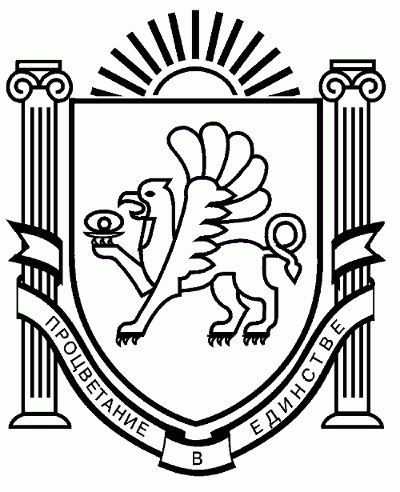 РЕСПУБЛИКИ КРЫМПОСТАНОВЛЕНИЕ_________________                                                                                                 №__________ЕВПАТОРИЯО признании утратившим силу постановления администрациигорода Евпатории Республики Крым от 14.06.2022 №1279-п «Об утверждении подготовки документации по планировке территории и принятия решения об утверждении документации по планировке территории  муниципального образования городской округ Евпатория, внесения изменений в документацию по планировке территории, отмены документации по планировке территории или ее отдельных частей, признания отдельных частей такой документации не подлежащими применению»В соответствии с Федеральным законом от 06.10.2003 № 131-ФЗ «Об общих принципах организации местного самоуправления в Российской Федерации», руководствуясь Уставом муниципального образования городской округ Евпатория, в целях приведения нормативной базы муниципального образования городской округ Евпатория требованиям федерального законодательства, на основании экспертного заключения по результатам проведения экспертизы от 13.10.2023 года на постановление администрации города Евпатории Республики Крым от 14.06.2022 №1279-п «Об утверждении порядка подготовки документации по планировке территории и принятия решения об утверждении документации по планировке территории муниципального образования городской округ Евпатория, внесения изменений в документацию по планировке территории, отмены документации по планировке территории, ее отдельных частей такой документации не подлежащими применению», администрация города Евпатории Республики Крым                            п о с т а н о в л я е т:Признать утратившим силу постановление администрации города Евпатории Республики Крым от 14.06.2022 № 1279-п «Об утверждении подготовки документации по планировке территории и принятия решения об утверждении документации по планировке территории муниципального образования городской округ Евпатория, внесения изменений в документацию по планировке территории, отмены документации по планировке территории, ее отдельных частей такой документации не подлежащими применению».2. Настоящее постановление вступает в силу со дня его обнародования на официальном портале Правительства Республики Крым – http://rk.gov.ru в разделе: «Муниципальные образования», подраздел – «Евпатория», а также на официальном сайте муниципального образования городской округ Евпатория Республики Крым - http://my-evp.ru в разделе «Документы», подраздел «Документы администрации»  в информационно - телекоммуникационной сети общего пользования и подлежит опубликованию информационного сообщения о нём в печатных средствах массовой информации, учрежденных органом местного самоуправления городского округа Евпатория.3. Контроль за исполнением настоящего постановления возложить на заместителя главы администрации города Евпатория Республики Крым, курирующего отдел архитектуры и градостроительства администрации города Евпатории Республики Крым.Первый заместитель главы администрации города Евпатории Республики Крым                                          И.И. ПросоедовПояснительная запискак постановлению администрации города Евпатории «О признании утратившим силу постановления администрации города Евпатории Республики Крым от 14.06.2022 № 1279-п «Об утверждении подготовки документации по планировке территории и принятия решения об утверждении документации по планировке территории муниципального образования городской округ Евпатория, внесения изменений в документацию по планировке территории, отмены документации по планировке территории, ее отдельных частей такой документации не подлежащими применению»                         Настоящий проект постановления подготовлен в целях приведения нормативной базы муниципального образования городской округ Евпатория требованиям федерального законодательства.             На основании экспертного заключения по результатам проведения экспертизы                от 13.10.2023 года на постановление администрации города Евпатории Республики Крым от 14.06.2022 №1279-п «Об утверждении порядка подготовки документации по планировке территории и принятия решения об утверждении документации по планировке территории муниципального образования городской округ Евпатория, внесения изменений в документацию по планировке территории, отмены документации по планировке территории, ее отдельных частей такой документации не подлежащими применению», в связи с тем, что с 01 сентября 2023 года часть 20 статьи 45 Градостроительного кодекса РФ утратила силу, постановление администрации города Евпатории Республики Крым от 14.06.2022 №1279-п, подлежит признанию утратившим силу.          Проект постановления является нормативным правовым актом и не требует финансовых затрат из бюджета муниципального образования городской округ Евпатория.Данный проект не содержит коррупциогенных факторов.          Проект постановления размещен на официальном сайте Правительство Республики Крым – http//rk.gov.ru в разделе муниципальные образования, подраздел - Евпатория, (проекты администраций) в информационно-телекоммуникационной сети общего пользования 27.10.2023.Начальник отдела архитектуры и градостроительства администрации города Евпатории Республики Крым                                                           А.Н. Епифанов Черлецкая К.И. 60239